Новый год – время волшебства                                 Новый год – время волшебства, доброй сказки и ожидания чуда. Один из самых любимых всеми, долгожданных, радостных и душевных праздников.Для ребёнка новогодний утренник в детском саду – важнейшая часть встречи Нового года. Это долгожданное и очень ответственное мероприятие, в подготовку к которому включены все сотрудники учреждения.Музыкальный руководитель МКДОУ «Детский сад № 11 «Солнышко» Сергеева Ирина Георгиевна, а также педагоги:Жевагина Надежда НиколаевнаГорбунова Лариса НиколаевнаЕлисеева Виктория КонстантиновнаРоманова Елена ОлеговнаИлясова Вера АлексеевнаЯшина Елена ГеннадиевнаБирюкова Любовь ВикторовнаБулдыгина Ольга МихайловнаМатушкина Елена ЮрьевнаКрупко Ирина АльбертовнаСедова Ирина АнатольевнаДонцова Ирина НиколаевнаАтаманчук Татьяна Васильевна к подготовке сценариев новогодних утренников относятся творчески, с душой. Все праздники получаются разные, интересные.Так первыми к нарядно украшенной ёлочке в период с 25 декабря по 27 декабря 2019 года пришли самые маленькие ребята группы раннего возраста. Новый год – время исполнения заветных желаний,  и для малышей  ожидание новогоднего праздника связано с предвкушением  волшебства от встречи  с Дедом Морозом и Снегурочкой. Снегурочка - своим волшебным колокольчиком приглашала гостей на праздник. К малышам приходили лисички, мишки, зайки, летели первые снежинки…и, конечно, кульминацией утренников была встреча  с главным  героем  праздника – Дедом  Морозом, для  которого малыши  с особым удовольствием пели, читали стихи и  танцевали -
герои увлекли детей в волшебный мир сказки. Ребята сочувствовали положительным героям и стремились все  вместе им помочь, охотно участвуя в играх и забавах. Встречу с Дедом Морозом помогали приблизить снеговики, гномики, елочки, звездочки, кот-Баюн, Баба Яга и даже стюардесса, проведшая один из утренников в аэропорту ввиду задержки вылета... Утренники получились очень весёлыми и радостными и оставили много приятных впечатлений и эмоций у родителей.
      Дети пришли на представления нарядные, веселые, в предчувствии праздника. И их надежды оправдались. Педагоги, участвовавшие в новогоднем представлении, проявили себя настоящими артистами, показав все свое творческое мастерство, артистизм, задор и организаторские способности. Сюрпризы обеспечили всем многообразие ярких впечатлений на долгое время. Сказочные персонажи порадовали всех играми и веселыми шутками. Праздник доставил радость и удовольствие, как его непосредственным участникам, так и всем, кто пришел посмотреть на выступление детей.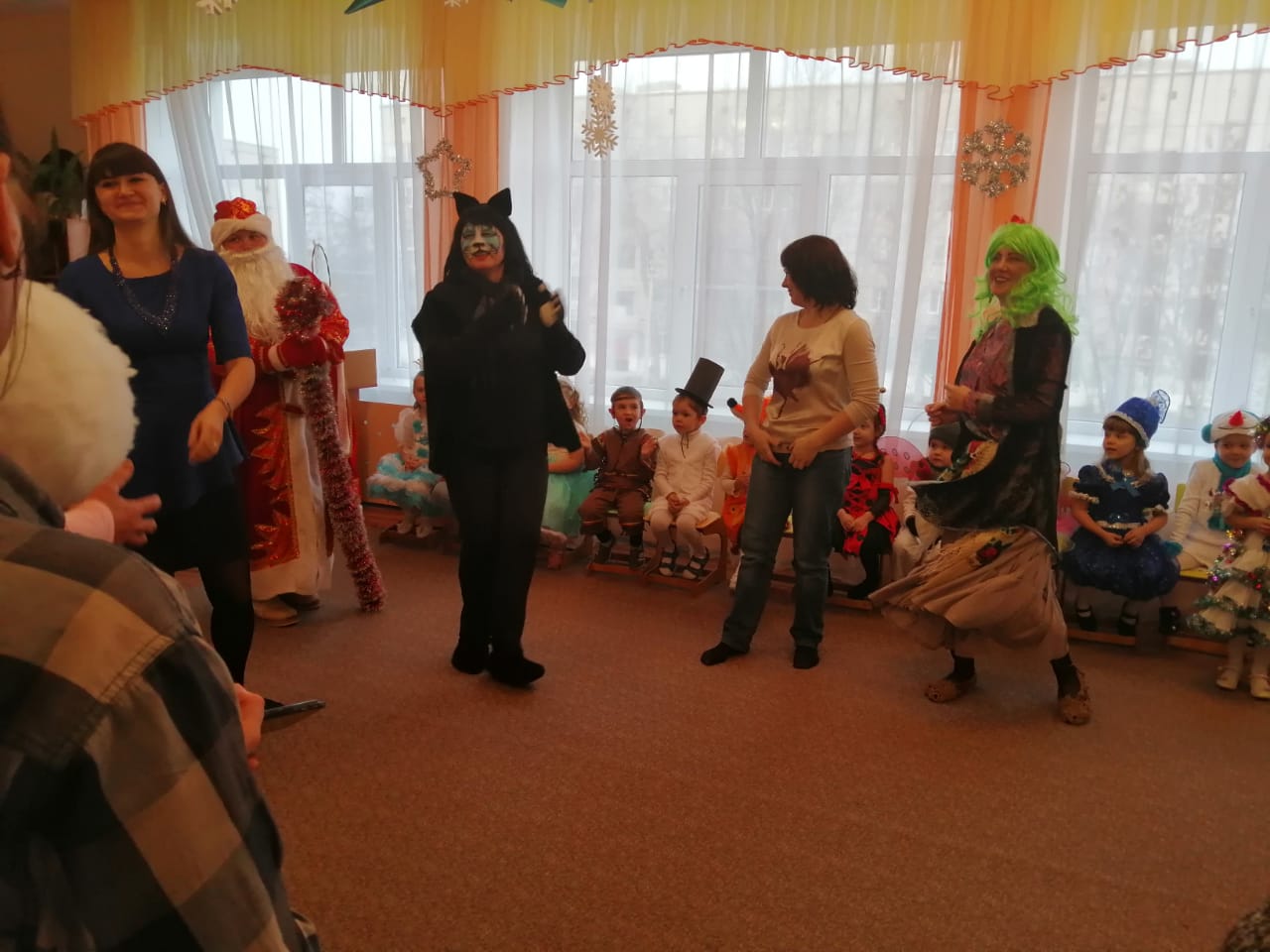 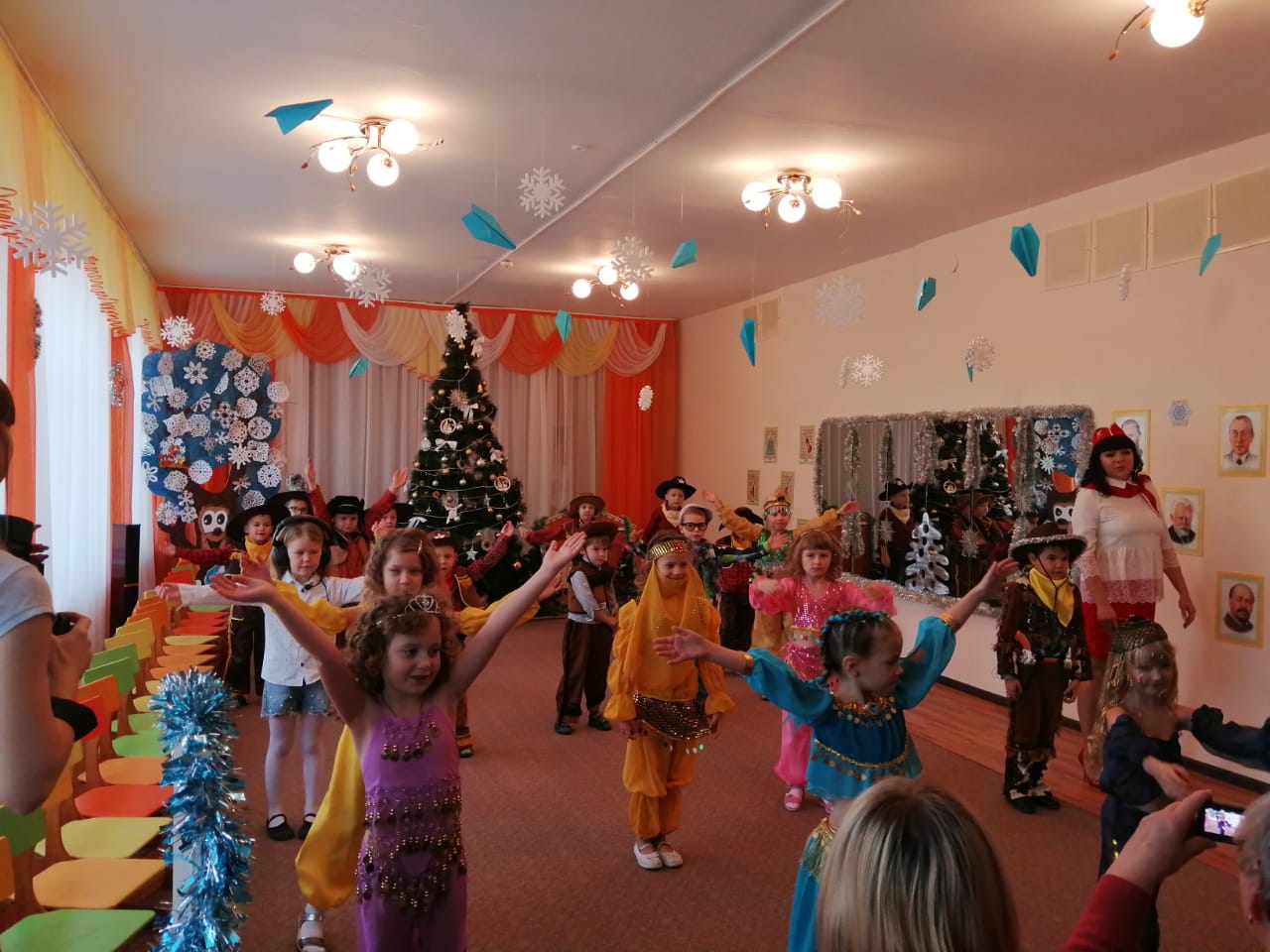 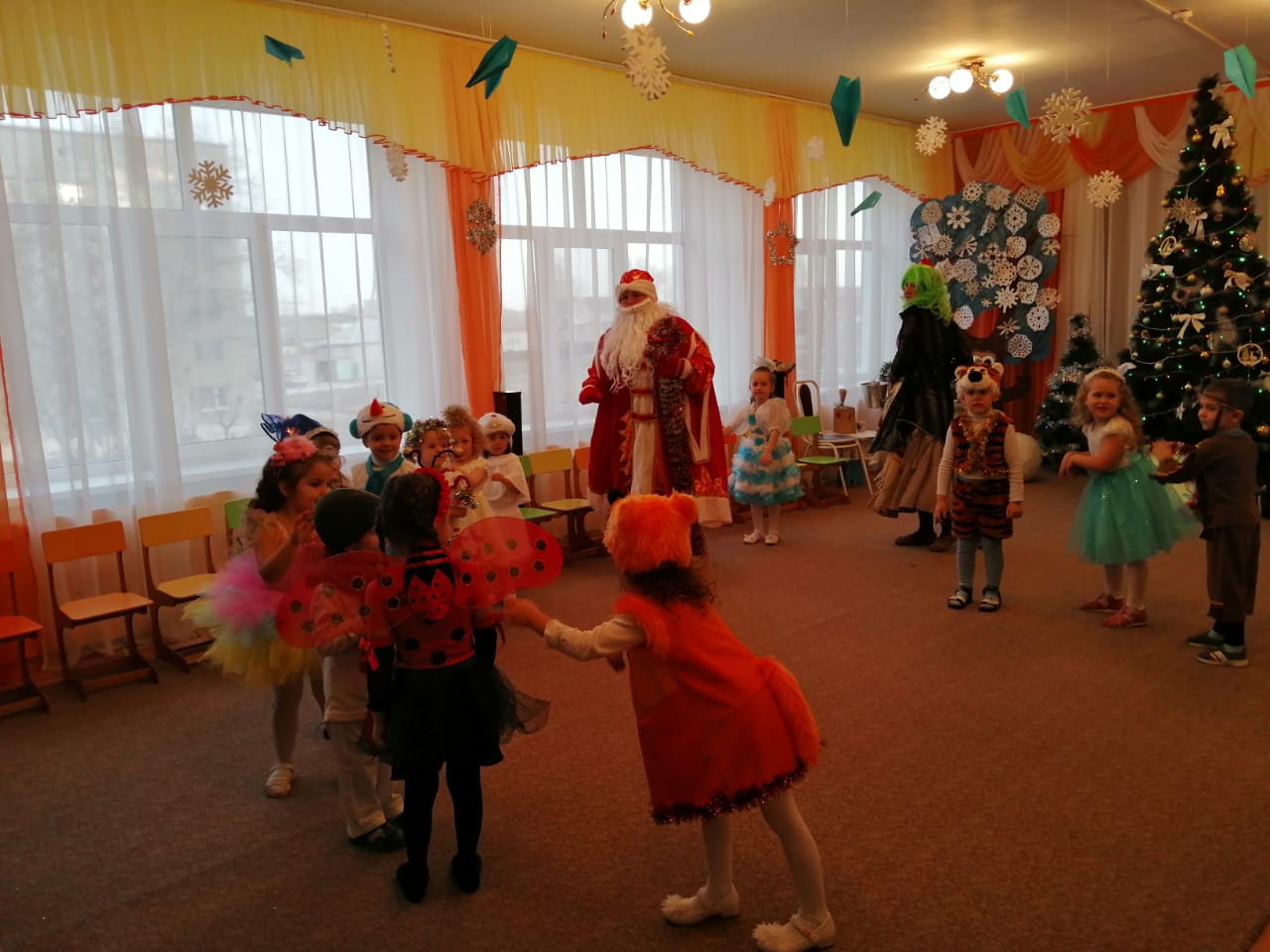 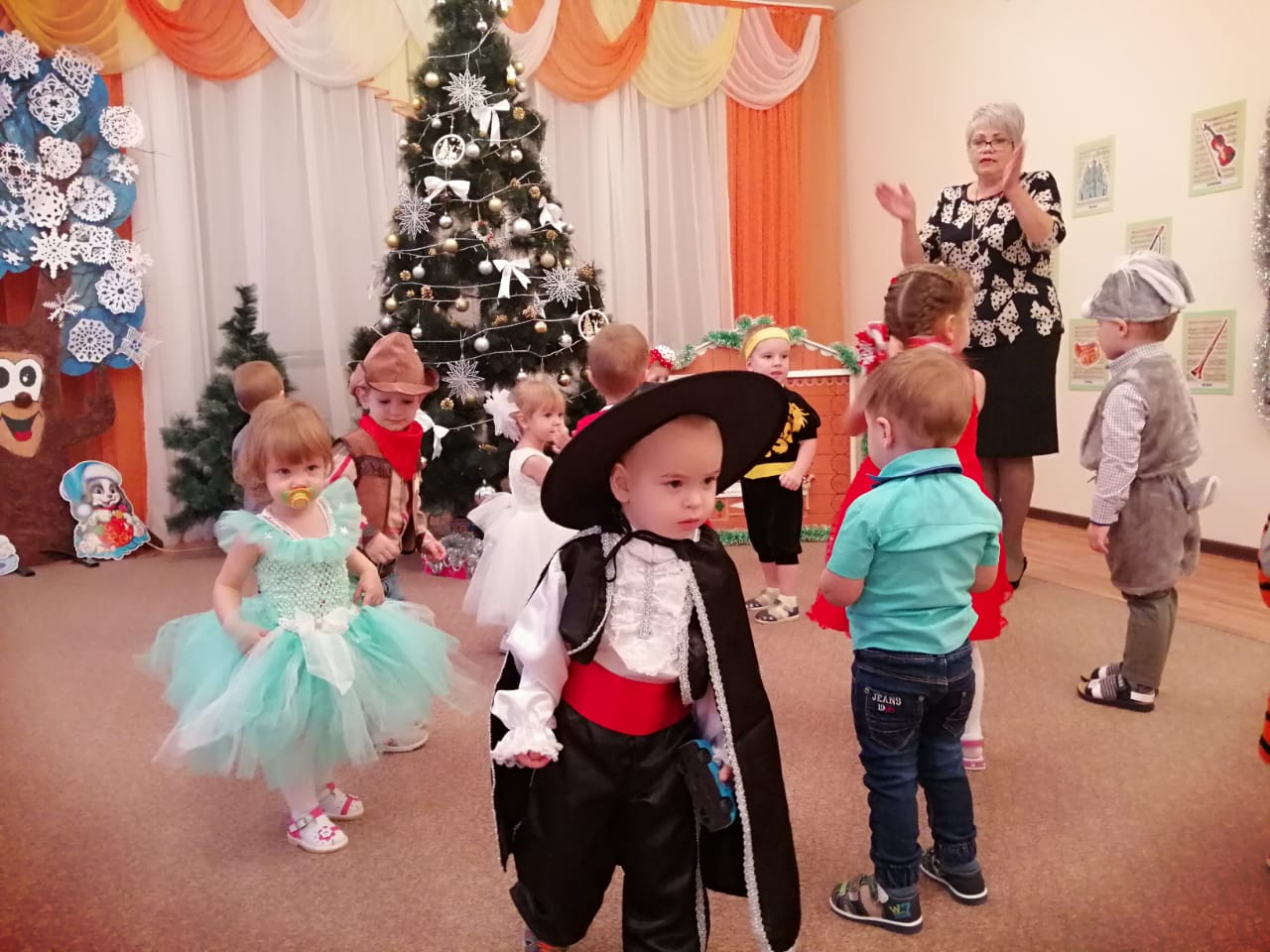 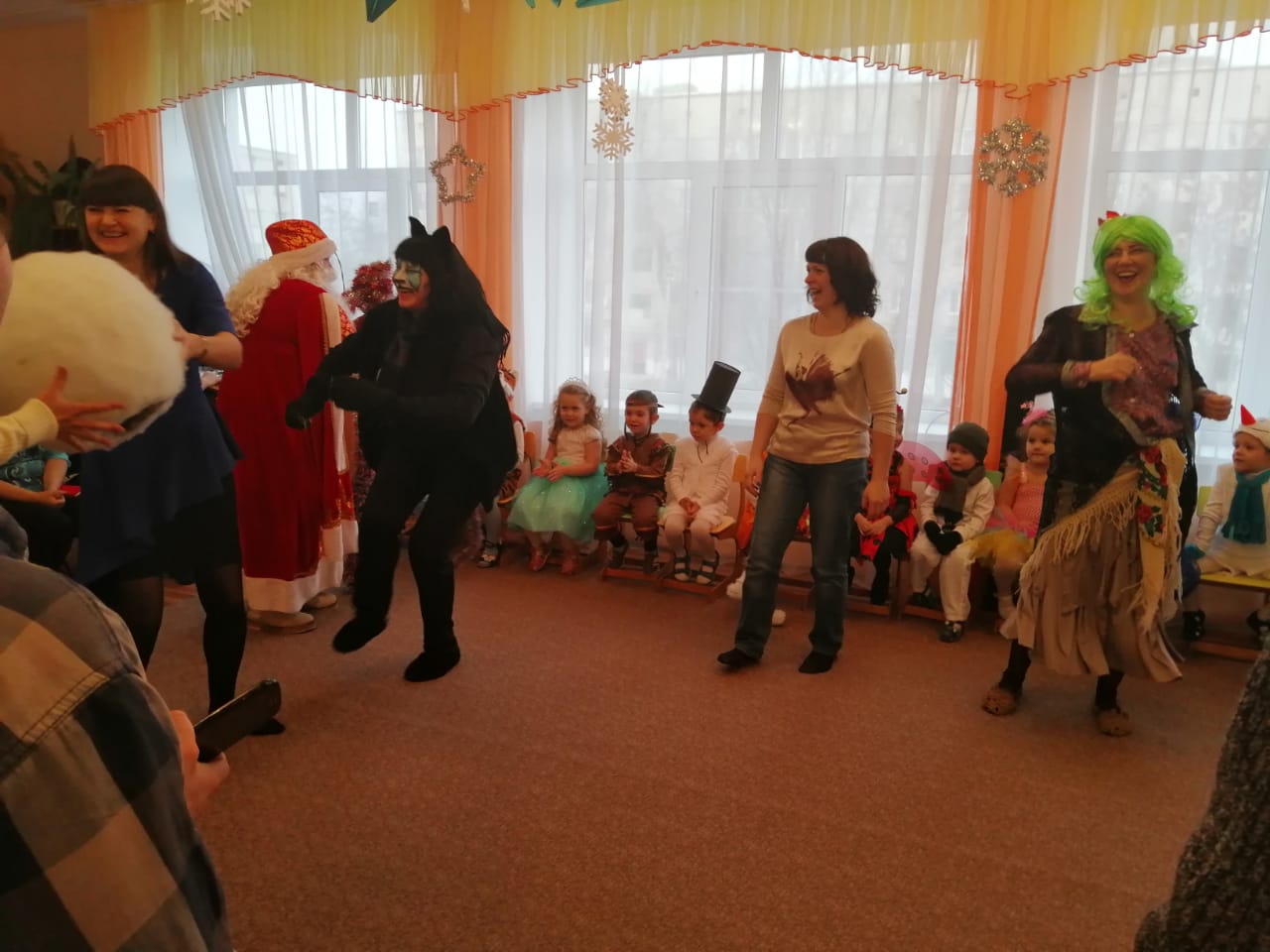 